اللجنة المعنية بمعايير الويبوالدورة الرابعةجنيف، من 12 إلى 16 مايو 2014ملخص الرئيسمقدمةالبند 1 من جدول الأعمال:  افتتاح الدورةافتتح الدورة السيد يو تاكاغي، مساعد المدير العام، قطاع البنية التحتية العالمية، فرحّب بالمشاركين نيابةً عن المدير العام السيد فرانسس غري.البند 2 من جدول الأعمال:  انتخاب الرئيس ونائبي الرئيسانتخبت اللجنة بالإجماع السيدة أوكسانا باركيتا (أوكرانيا) رئيسةً والسفير ألفريدو سوسكوم (بنما) نائبا للرئيسة.مناقشة بنود جدول الأعمالالبند 3 من جدول الأعمال:  اعتماد جدول الأعمالاستندت المناقشات إلى الوثيقة CWS/4/1 PROV.. وتحدث وفد مصر باسم مجموعة جدول أعمال التنمية واقترح إدراج بند جديد يكون نصه "إسهام اللجنة في تنفيذ التوصيات المعنية من جدول أعمال الويبو بشأن التنمية". وعبرت الوفود خلال المناقشات عن وجهات نظر مختلفة بشأن البند الجديد المقترح وبشأن احتمال إعادة صياغة عنوان البند 4 من مشروع جدول الأعمال لتغطية البند الجديد المقترح بشكل صريح.ودارت مناقشات غير رسمية بغية التوصل إلى حل حول جدول الأعمال من جهة، ومن جهة أخرى حول البنود 5 إلى 17 من جدول الأعمال المقترح.وعقب انتهاء المناقشات غير الرسمية، ونظراً لعدم التوصل إلى اتفاق بشأن جدول الأعمال، اتفقت اللجنة على رفع الجلسة. وطلب الرئيس من المكتب الدولي تنظيم مشاورات غير رسمية بشأن هذا الأمر وتهيئة الظروف التي تتيح استمرار المشاورات حتى يتحقق اتفاق بشأن مشروع جدول الأعمال، بحيث يتسنى إعادة عقد الاجتماع لاعتماد جدول الأعمال رسميا واستكمال الأعمال حسب ما تقتضيه الإجراءات الرسمية.اجتماعات فرق العمل التابعة للجنةخلال هذه الدورة، عقدت فرق العمل التالية اجتماعات غير رسمية: فرقة العمل المعنية بمعيار ST.14، وفرقة العمل المعنية بالكشوف التسلسلية، وفرقة العمل المعنية بتقييس العلامات التجارية، وفرقة العمل المعنية بالوضع القانوني، وفرقة العمل XML4IP.[نهاية الوثيقة]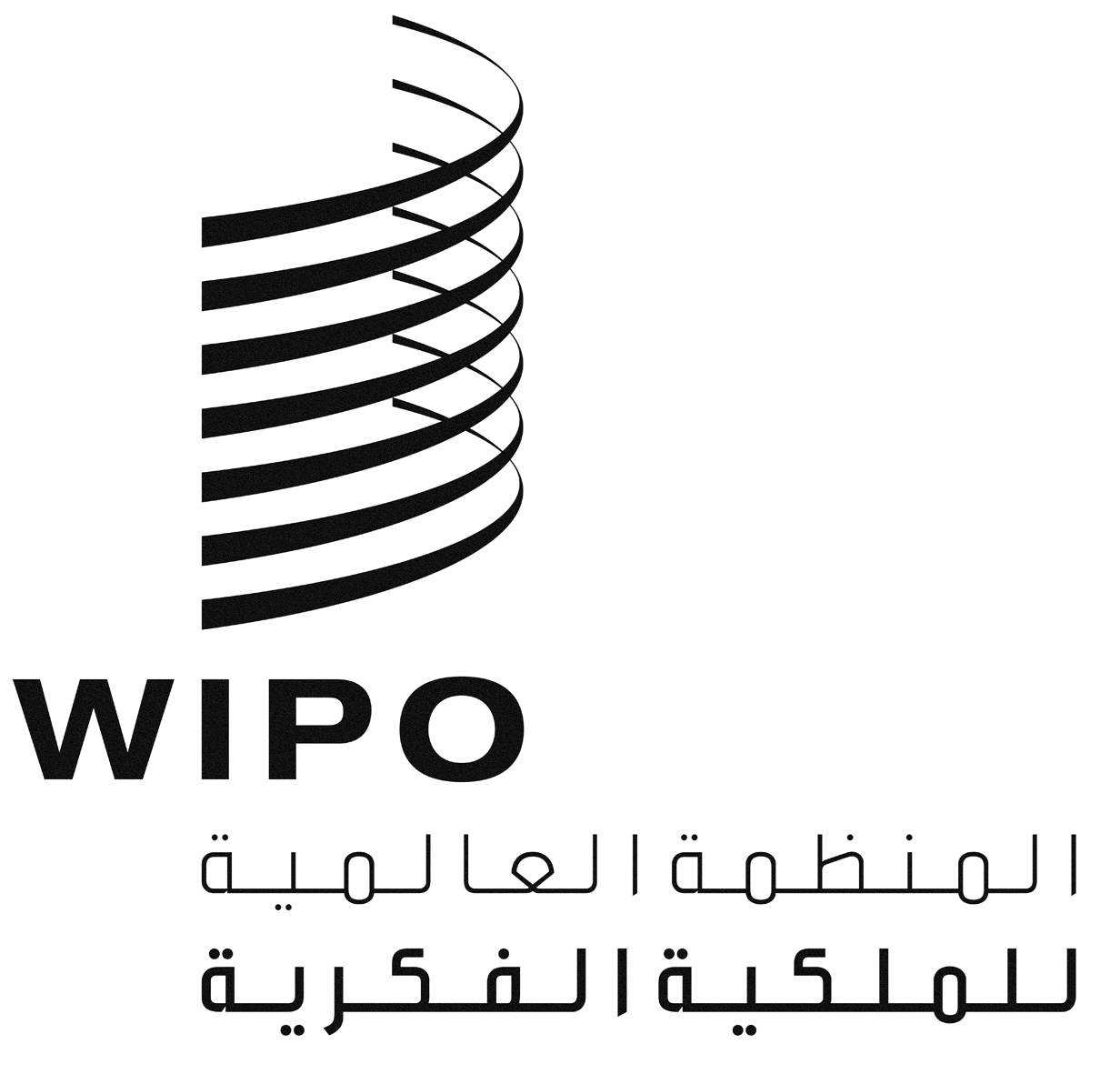 ACWS/4/15CWS/4/15CWS/4/15الأصل: بالإنكليزيةالأصل: بالإنكليزيةالأصل: بالإنكليزيةالتاريخ: 24 يونيو 2014التاريخ: 24 يونيو 2014التاريخ: 24 يونيو 2014